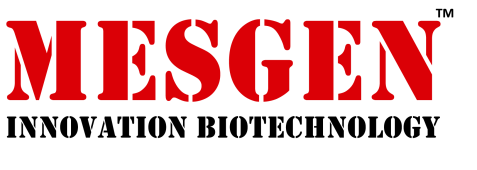 产品简介适用于从各种来源的细菌培养液（包括革兰氏阴性菌或者革兰氏阳性菌）中快速简单地提取基因组DNA，一次可处理1-5ml正处于指数生长期的细菌培养液，获得多至30μg的总DNA。纯化过程中不需苯酚或氯仿等有毒溶剂，1小时内即可获得高纯度DNA。本试剂盒采用优化的缓冲体系使裂解液中的DNA高效特异的结合到硅基质离心吸附柱上，而其他污染物可流过膜，PCR和其他酶促反应的抑制剂可通过两次洗涤步骤被有效去除，最后使用低盐缓冲液或水洗脱，即可获得高纯度DNA。此外，该试剂盒还可以抽提得到除基因组以外遗物质，包括质粒，Cosmid，BAC等。由于该方法采用溶菌酶(Lysozyme)作用来去除细胞壁，因而可高效地裂解革兰氏阳性细菌，保证DNA的有效回收。纯化得到的DNA可以直接用于酶切、PCR、Real-TimePCR、文库构建、Southern Blot、分子标记等下游实验。试剂盒组成产品特点1： 无酚氯仿等有机物抽提。2： 操作方便、简单、高效。3： 适用多种微生物基因组提取。注意事项： 1： 第一次使用前在DNA Wash Buffer中加入相应量的无水乙醇，混匀，并在瓶上做好标记。2： 注意革兰氏阴性、阳性细菌的不同前处理方式。3：使用前请检查Solution BL是否出现沉淀，如有沉淀出现，请将Solution BL于56℃水浴重新溶解。操作方法不同来源的细菌样品处理1a. 对于革兰氏阴性菌样品：取处于指数生长期的1-5ml细菌培养液置于离心管中，12,000 rpm离心1min，吸去上清。向沉淀中加入200μl Solution BL（请自行添加溶菌酶，使Solution BL中的溶菌酶终浓度为20mg/ml，本公司产品货号MG4806），振荡使菌体重悬。加入20μl Solution PK及5μl Solution RA，涡旋混匀，56℃孵育10min，直至溶液变清亮。1b. 对于革兰氏阳性菌样品：取处于指数生长期的1-5ml细菌培养液置于离心管中，12,000 rpm离心1min，吸去上清。向沉淀中加入200μl Solution BL，振荡使菌体重悬。加入20μl Solution PK及5μl Solution RA，涡旋混匀，56℃孵育10min，直至溶液变清亮。加入500μl Solution P3，混匀。上述所得溶液全部加入到已装入收集管的吸附柱中，12,000rpm离心1min，倒掉收集管中的废液，将吸附柱重新放回收集管中。（若一次不能加完溶液，可分多次转入）加入500μl DNA Wash Buffer（使用前检查是否加入无水乙醇），12,000rpm离心1min，倒掉收集管中的废液，将吸附柱重新放回收集管中。建议重复步骤4.将吸附柱置于一个新的离心管中，向吸附柱的中间部位加入100-200μl Elution Buffer或灭菌水，室温放置2-5min，12,000 rpm离心1min，收集DNA溶液，-20℃保存DNA。（如果下游实验对pH值或EDTA敏感，可以用灭菌水洗脱。洗脱液的pH值对洗脱效率有很大影响，若用水做洗脱液应保证其pH值在7.0-8.5，pH值低于7.0时洗脱效率不高。如果要提高DNA的终浓度，可以将所得的DNA洗脱液重新加至吸附膜上，室温放置2-5min，12,000 rpm离心1min。因为保存在水中的DNA会受到酸性水解作用的影响，如需长期保存，推荐用Elution Buffer洗脱并于-20℃保存）储存条件Solution PK和Solution RA置于-20℃，其他组分室温保存。仅供科学研究，不得用于临床治疗产品组成MBT4670-50TMBT4670-100TMBT4670-250TSolution BL10ml20ml50mlSolution P325ml50ml125mlSolution PK1ml2ml5mlSolution RA250ul500ul1.25mlDNA Wash Buffer12ml（Add 48ml ethanol）24ml（Add 96ml ethanol）60ml（Add 240ml ethanol）Elution Buffer10ml20ml50ml吸附柱50个100个250个收集管50个100个250个